Birinci Yazar , İkinci Yazar  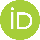 ÖzetÖzeti lütfen buraya yazınız. Özeti lütfen buraya yazınız. Özeti lütfen buraya yazınız. Özeti lütfen buraya yazınız. Özeti lütfen buraya yazınız. Özeti lütfen buraya yazınız. Özeti lütfen buraya yazınız. Özeti lütfen buraya yazınız. Özeti lütfen buraya yazınız. Özeti lütfen buraya yazınız. Özeti lütfen buraya yazınız. Özeti lütfen buraya yazınız. Özeti lütfen buraya yazınız. Özeti lütfen buraya yazınız. Özeti lütfen buraya yazınız. Özeti lütfen buraya yazınız.Anahtar Kelimeler: Anahtar Kelime 1, Anahtar Kelime 2, Anahtar Kelime 3 İNGİLİZCE BAŞLIĞI LÜTFEN BURAYA YAZINIZAbstract Please write abstract here. Please write abstract here. Please write abstract here. Please write abstract here. Please write abstract here. Please write abstract here. Please write abstract here. Please write abstract here. Please write abstract here. Please write abstract here. Please write abstract here. Please write abstract here. Please write abstract here.Keywords: Keywords 1, Keywords 2, Keywords 3GirişLorem ipsum dolor sit amet, consectetur adipiscing elit. Curabitur eleifend odio a libero scelerisque tempor (Easton, 2008)Cras et luctus ante, vel feugiat libero. Donec eu elementum odio. Donec finibus mauris in rhoncus lobortis. Mauris et venenatis justo. Class aptent taciti sociosqu ad litora torquent per conubia nostra, per inceptos himenaeos. Duis non purus purus. Proin vehicula dictum lorem, nec consequat nunc pharetra quis.Aenean sed iaculis nulla. Sed quis magna vel nisi varius blandit. Fusce blandit neque quis nibh rhoncus aliquet. Morbi et enim nulla. Aliquam vulputate leo dictum nibh convallis dapibus. Integer id molestie elit. Nullam sed elementum mauris, et commodo elit. Mauris a mauris ullamcorper, consequat augue quis, feugiat elit. Praesent imperdiet, magna sit amet feugiat fermentum, justo magna eleifend est, sit amet feugiat sapien velit sagittis sapien.Nam massa sem, laoreet sit amet arcu id, consectetur aliquam elit. Integer convallis arcu vitae semper feugiat. Vivamus vel dui velit. Aliquam erat volutpat. Integer vitae imperdiet enim. Cras ac felis dolor. Praesent eleifend mauris nec mauris volutpat, at aliquet tortor tincidunt. Maecenas mollis, libero vitae viverra feugiat, nulla sem faucibus dui, ut scelerisque nunc urna eu libero. Aenean sem nulla, tempor nec diam a, consectetur molestie urna.Sed luctus sit amet nulla vel interdum. Ut eleifend nulla ut magna imperdiet egestas. Orci varius natoque penatibus et magnis dis parturient montes, nascetur ridiculus mus. Nunc a nibh quis dui porta eleifend. Maecenas a ligula leo. Nam at posuere quam. Nam congue pharetra nisl id vulputate. Morbi laoreet elementum ipsum id vestibulum. Duis mollis dolor vel tortor hendrerit ultrices.Vestibulum egestas suscipit erat, a faucibus eros tincidunt at. Ut in tristique leo. Sed mi elit, pellentesque tempor nunc in, finibus efficitur sem. Mauris eu porttitor nunc. Duis efficitur ante mi, sed suscipit est faucibus in. Maecenas tempor quis ante non congue. Integer lobortis quis nisi ut consequat. Nullam et facilisis felis. Lorem ipsum dolor sit amet, consectetur adipiscing elit. Integer quis condimentum lacus.GelişmeLorem ipsum dolor sit amet, consectetur adipiscing elit. Curabitur eleifend odio a libero scelerisque tempor. Cras et luctus ante, vel feugiat libero. Donec eu elementum odio. Donec finibus mauris in rhoncus lobortis. Mauris et venenatis justo. Class aptent taciti sociosqu ad litora torquent per conubia nostra, per inceptos himenaeos. Duis non purus purus. Proin vehicula dictum lorem, nec consequat nunc pharetra quis.Nullam et facilisis felis. Lorem ipsum dolor sit amet, consectetur adipiscing elit. Integer quis condimentum lacus.Gelişme alt başlık 1Aenean sed iaculis nulla. Sed quis magna vel nisi varius blandit. Fusce blandit neque quis nibh rhoncus aliquet. Morbi et enim nulla. Aliquam vulputate leo dictum nibh convallis dapibus. Integer id molestie elit. Nullam sed elementum mauris, et commodo elit. Mauris a mauris ullamcorper, consequat augue quis, feugiat elit. Praesent imperdiet, magna sit amet feugiat fermentum, justo magna eleifend est, sit amet feugiat sapien velit sagittis sapien.Nullam et facilisis felis. Lorem ipsum dolor sit amet, consectetur adipiscing elit. Integer quis condimentum lacus.Gelişme alt başlık 2Aenean sed iaculis nulla. Sed quis magna vel nisi varius blandit. Fusce blandit neque quis nibh rhoncus aliquet. Morbi et enim nulla. Aliquam vulputate leo dictum nibh convallis dapibus. Integer id molestie elit. Nullam sed elementum mauris, et commodo elit. Mauris a mauris ullamcorper, consequat augue quis, feugiat elit. Praesent imperdiet, magna sit amet feugiat fermentum, justo magna eleifend est, sit amet feugiat sapien velit sagittis sapien.Gelişme alt başlık 2Aenean sed iaculis nulla. Sed quis magna vel nisi varius blandit. Fusce blandit neque quis nibh rhoncus aliquet. Morbi et enim nulla. Aliquam vulputate leo dictum nibh convallis dapibus. Integer id molestie elit. Nullam sed elementum mauris, et commodo elit. Mauris a mauris ullamcorper, consequat augue quis, feugiat elit. Praesent imperdiet, magna sit amet feugiat fermentum, justo magna eleifend est, sit amet feugiat sapien velit sagittis sapien.Nam massa sem, laoreet sit amet arcu id, consectetur aliquam elit. Integer convallis arcu vitae semper feugiat. Vivamus vel dui velit. Aliquam erat volutpat. Integer vitae imperdiet enim. Cras ac felis dolor. Praesent eleifend mauris nec mauris volutpat, at aliquet tortor tincidunt. Maecenas mollis, libero vitae viverra feugiat, nulla sem faucibus dui, ut scelerisque nunc urna eu libero. Aenean sem nulla, tempor nec diam a, consectetur molestie urna.Sed luctus sit amet nulla vel interdum. Ut eleifend nulla ut magna imperdiet egestas. Orci varius natoque penatibus et magnis dis parturient montes, nascetur ridiculus mus. Nunc a nibh quis dui porta eleifend. Maecenas a ligula leo. Nam at posuere quam. Nam congue pharetra nisl id vulputate. Morbi laoreet elementum ipsum id vestibulum. Duis mollis dolor vel tortor hendrerit ultrices.Vestibulum egestas suscipit erat, a faucibus eros tincidunt at. Ut in tristique leo. Sed mi elit, pellentesque tempor nunc in, finibus efficitur sem. Mauris eu porttitor nunc. Duis efficitur ante mi, sed suscipit est faucibus in. Maecenas tempor quis ante non congue. Integer lobortis quis nisi ut consequat. Nullam et facilisis felis. Lorem ipsum dolor sit amet, consectetur adipiscing elit. Integer quis condimentum lacus.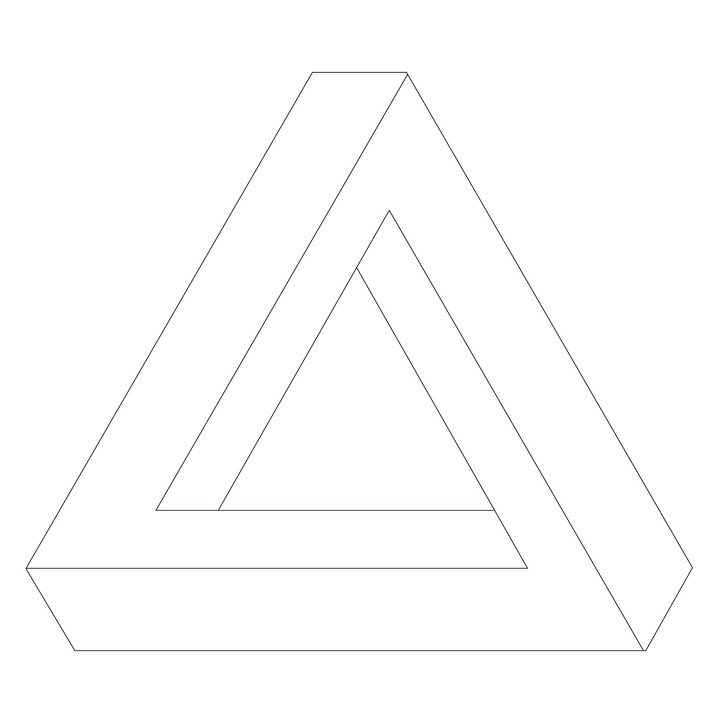 Şekil 1: Örnek şekil.Vestibulum egestas suscipit erat, a faucibus eros tincidunt at. Ut in tristique leo. Sed mi elit, pellentesque tempor nunc in, finibus efficitur sem. Mauris eu porttitor nunc. Duis efficitur ante mi, sed suscipit est faucibus in. Maecenas tempor quis ante non congue. Integer lobortis quis nisi ut consequat. Nullam et facilisis felis. Lorem ipsum dolor sit amet, consectetur adipiscing elit. Integer quis condimentum lacus.SonuçLorem ipsum dolor sit amet, consectetur adipiscing elit. Curabitur eleifend odio a libero scelerisque tempor. Cras et luctus ante, vel feugiat libero. Donec eu elementum odio. Donec finibus mauris in rhoncus lobortis. Mauris et venenatis justo. Class aptent taciti sociosqu ad litora torquent per conubia nostra, per inceptos himenaeos. Duis non purus purus. Proin vehicula dictum lorem, nec consequat nunc pharetra quis.Aenean sed iaculis nulla. Sed quis magna vel nisi varius blandit. Fusce blandit neque quis nibh rhoncus aliquet. Morbi et enim nulla. Aliquam vulputate leo dictum nibh convallis dapibus. Integer id molestie elit. Nullam sed elementum mauris, et commodo elit. Mauris a mauris ullamcorper, consequat augue quis, feugiat elit. Praesent imperdiet, magna sit amet feugiat fermentum, justo magna eleifend est, sit amet feugiat sapien velit sagittis sapien.Nam massa sem, laoreet sit amet arcu id, consectetur aliquam elit. Integer convallis arcu vitae semper feugiat. Vivamus vel dui velit. Aliquam erat volutpat. Integer vitae imperdiet enim. Cras ac felis dolor. Praesent eleifend mauris nec mauris volutpat, at aliquet tortor tincidunt. Maecenas mollis, libero vitae viverra feugiat, nulla sem faucibus dui, ut scelerisque nunc urna eu libero. Aenean sem nulla, tempor nec diam a, consectetur molestie urna.Sed luctus sit amet nulla vel interdum. Ut eleifend nulla ut magna imperdiet egestas. Orci varius natoque penatibus et magnis dis parturient montes, nascetur ridiculus mus. Nunc a nibh quis dui porta eleifend. Maecenas a ligula leo. Nam at posuere quam. Nam congue pharetra nisl id vulputate. Morbi laoreet elementum ipsum id vestibulum. Duis mollis dolor vel tortor hendrerit ultrices.Vestibulum egestas suscipit erat, a faucibus eros tincidunt at. Ut in tristique leo. Sed mi elit, pellentesque tempor nunc in, finibus efficitur sem. Mauris eu porttitor nunc. Duis efficitur ante mi, sed suscipit est faucibus in. KaynakçaEaston, B. (2008). Does poverty affect health? In K. Dew & A. Matheson (Eds.), Understanding health inequalities in Aotearoa New Zealand (pp. 97–106). Dunedin, New Zealand: Otago University Press.Rush, E., McLennan, S., Obolonkin, V., Cooper, R., & Hamlin, M. (2015a). Beyond the randomised controlled trial and BMI--evaluation of effectiveness of through-school nutrition and physical activity programmes. Public Health Nutrition, 18(9), 1578–1581. https://doi.org/10.1017/S1368980014003322Rush, E. C., Obolonkin, V., Battin, M., Wouldes, T., & Rowan, J. (2015b). Body composition in offspring of New Zealand women: Ethnic and gender differences at age 1–3 years in 2005–2009. Annals Of Human Biology, 42(5), 492–497.Li, S., & Seale, C. (2007). Learning to do qualitative data analysis: An observational study of doctoral work. Qualitative Health Research, 17(10), 1442-1452. https://doi.org/10.1177/1049732307306924  Barnard, R., de Luca, R., & Li, J. (2015). First-year undergraduate students’ perceptions of lecturer and peer feedback: A New Zealand action research project. Studies In Higher Education, 40(5), 933–944. https://doi.org/10.1080/03075079.2014.881343Szcz Ę Sna, A., Nowak, A., Grabiec, P., Paszkuta, M., Tajstra, M., & Wojciechowska, M. (2017). Survey of wearable multi-modal vital parameters measurement systems. Advances in Intelligent Systems and Computing, 526. https://doi.org/10.1007/978-3-319-47154-9_37Kasabov, N., Scott, N. M., Tu, E., Marks, S., Sengupta, N., Capecci, E., . . . Yang, J. (2016). Evolving spatio-temporal data machines based on the NeuCube neuromorphic framework: Design methodology and selected applications. Neural Networks, 78, 1-14. https://doi.org/10.1016/j.neunet.2015.09.011Alred, G. J., Brusaw, C. T., & Oliu, W. E. (2009). The business writer’s handbook. New York, NY: St Martin's Press.Best, A. (2004). International history of the twentieth century. Retrieved from http://www.netlibrary.comEaston, B. (2008). Does poverty affect health? In K. Dew & A. Matheson (Eds.), Understanding health inequalities in Aotearoa New Zealand (pp. 97-106). Dunedin, New Zealand: Otago University Press.Flesch, R. (n.d.). How to write plain English. Retrieved April 12, 2009, from http://www.mang.canterbury.ac.nz/writing_guide /writing/flesch.shtml​Global warming. (2009, June 1). Retrieved June 4, 2009, from http://en.wikipedia.org/wiki/Global_warmingLi, S., & Seale, C. (2007). Learning to do qualitative data analysis: An observational study of doctoral work. Qualitative Health Research, 17, 1442–1452. https://doi.org/10.1177/1049732307306924  Radio New Zealand. (2008). Annual report 2007-2008. Retrieved from http://static.radionz.net.nz/assets /pdf_file/0010/179676/Radio_NZ_Annual_Report_2008.pdf  Read, E. (2007, November 1). Myth-busting gen Y. New Zealand Management. Retrieved from http://www.management.co.nzBAŞLIĞI LÜTFEN BURAYA YAZINIZ